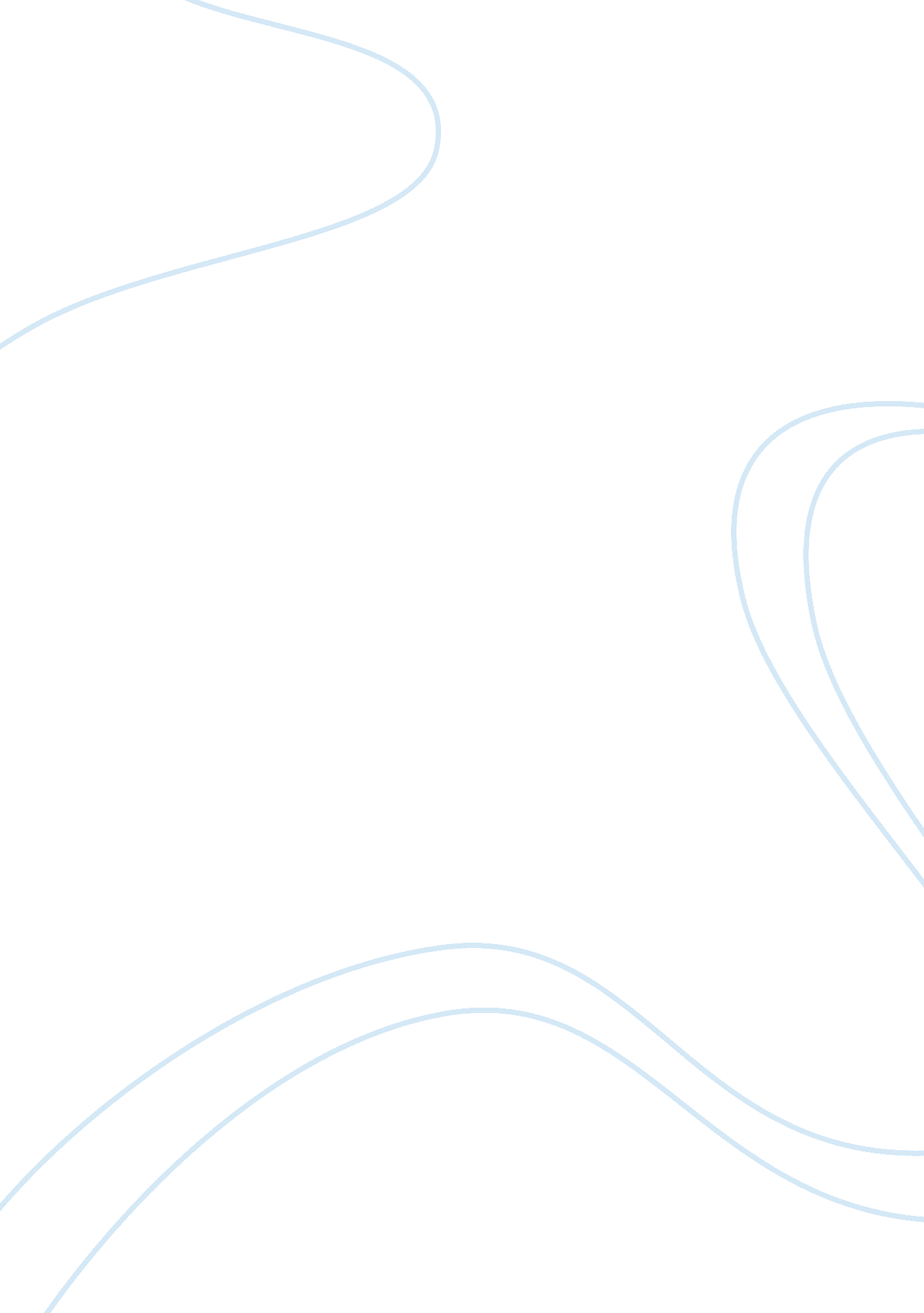 Sexuality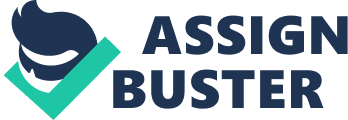 Poverty- Mother of All Crimes Poverty truly affects life chances like good education, a better living standard, good health, hygienic surrounding, happy marriage, etc. A poor person is deprived of his basic life amenities. He may not get proper food or clothing. All his thoughts are directed towards earning his living and supporting his family. He is unconcerned about the natural or global issues. To him education seems like a far fetched pleasure and an unnecessary deviation from his daily routine. Poverty breeds many evils like crime, prostitution, child labor, exploitation, discrimination, etc. But, it is impossible to correctly draw the margin that divides poor from the privileged class. People below a given line of income may be called poor. Many analysts have argued that it is impossible to adjust the poverty threshold over long periods of time using the inflation rate (Consumer Price Index) but that the poverty measure must be reformulated from scratch every so often since what is a necessity’ changes from period to period, from society to society (Hobjin, 2002). 
According to G. Duncan “ economic conditions in early childhood clearly matter the most and that income effects are nonlinear, with the largest impact associated with increments to very low incomes”. He further states that complete schooling and no marital childbearing are related to parental income during early and middle childhood. This disadvantage suffered by the children of the poor can be overcome if they are given a compulsory education by concerning authorities. Moreover, education should be job oriented. A person could study in an elementary school and still get the right kind of education to help him with his job. The child’s potential should be evaluated and given the kind of education that is suitable to him. If the children of the poor people get the right kind of career oriented education then it will help them in the long run. The poor may not be able to support their kids for higher education. They would need them to help support the family. Hence, the children of the poor should be given basic education that encompasses trade knowledge. This would benefit the students into becoming a better grade laborer who earns more than his peers. 
Every human has the right to basic education. It helps get an honest job that produces a decent income necessary to run a family. Many find it difficult to get even one square meal in a day. This quotation rightly says “ Society comprises two classes:  those who have more food than appetite, and those who have more appetite than food” (quoted by Sébastien-Roch Nicholas de Chamfort, Maxime). If a person falls sick then he is unable to get the desired treatment. Doctors spell money. The medical expenses like medicines and vaccines also cost money. Hence, they may get deprived of the necessary immunization. Though government hospitals do provide free medical aids, still all illnesses aren’t get cured. Since the need of money is more, parents forcefully send their kids to work. So there are more and more high school drop outs. Children are deprived of their basic rights to education. Instead they have to work for their livelihood. 
Individuals in their quest to get good and quick money may enter the world of crime. Money gives them power. They may resort to petty thefts or start dealing in drugs. One problem leads to another. A human being is truly satisfied only when he gets a decent living. He needs good food and shelter. Hunger makes him wild and thus he does any thing to quench it. And once a person enters into the crime zone then it is very difficult to pull him out of it. Therefore, the government should provide proper food and shelter to the poor so that they are not attracted towards the world of crime. 
Lack of adequate education remains the key risk factor for poverty and exclusion for all children, both disabled and non-disabled (T. Jonsson, R. Wiman, pg. 1). These uneducated people are discriminated in every walk of life. They have to work harder compared to their educated counterparts. They have little time for socialization. They may also be cheated out of their money if they do not know how to manage their finances. One of the remedies is to impart good education to them. The educated and privileged should come forward and volunteer their services in providing decent means of education. Poverty is not simply the absence of financial resources. According to Amartya Sen, poverty is the lack of capability to function effectively in society. Inadequate education can thus be considered a form of poverty (excerpt from “ International Institute for Educational Planning). 
Health is wealth and education is the health of mind. An educated person knows how to keep himself fit and healthy. He is more aware of the social norms. He would be informed about the various diseases and their symptoms. He would also know the methods by which he could get protected against the various onslaughts of diseases. Sex education is also a must and should be made mandatory in all school and colleges. It has been found that even early teenagers indulge in sex. Unprotected sex could give way to various sorts of problems. Teenage pregnancy is one of them. Sex also breeds many types of sexually transmitted diseases such as AIDS/HIV. Hence, a correct sex education about safe sexual practices should help the people stay alert and protect themselves from such miseries. Health care organizations should also hold regular health camps in red light areas to check the health of the sex workers for any signs of diseases. If these sex workers are free of STD diseases and indulge in safe sex then they would reproduce healthy babies. These workers also indulge a large client base. Hence, there is a danger of spreading the diseases to a large number of people through them. This is dangerous for public health. Therefore, the early diagnosis and detection of any sort of diseases would help prevent these sicknesses elsewhere. The poor and deprived people are generally unaware of the various negative aspects of sex. For them, sex and drugs are their only pleasures. They divulge in them without thinking of the harm that they are doing to their bodies. Unprotected sex gives way to a large number of babies which further put a strain on their already fragile budget. Hence, sex education, birth control means and health checkups are a must for the growth of a healthy society. 
Work Cited: 
Halleröd Björn, Larsson, Daniel. Poverty, Welfare Problems and Social Exclusion. Umeå University, Faculty of Social Sciences, Sociology. Article in journal (Refereed). 2008. 
Larsson, Daniel. Exposure to Crime as a Consequence of Poverty: Five Investigations About Relative Deprivation, Poverty and Exposure to Crime. Umeå University, Faculty of Social Sciences, Department of Sociology. Doctoral thesis, comprehensive summary (Other academic). 2006. 
Dalton Conley, 2005. Poverty and Life Chances: The Conceptualization and Study of the Poor. 
Jenni Marshall. Children and Poverty-some questions unanswered. 2003. 
U. Hart. The Poverty of Life-Affirming Work: Mother work, Education, and Social Change. 2002. 
Falguni Patel. Improving Child Wellbeing– Lessons in Social Policy from the High Achievers. 2004. 
U. Hart. Poverty of Life-Affirming Work: Motherwork, Education, and Social Change. 2002 
Greg J. Duncan, 2010. Does Childhood Poverty Affect the Life Chances of Children? 
Ture Jonsson, Ronald Wiman, June 21, 2001. Education, Poverty and Disability in Developing Countries. 